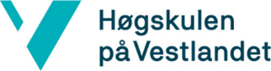 Fagnettverk Etikk, religion og filosofi12. februar 2020Kl 09.00 – 15.00Stad: Klasserom 02-14 på StadionbyggetProgram09.00 – 09.30 : Oppstart og evaluering førre samling v/Nettverksansvarlege09.30 - 11.30 : Fagleg innspel – Mini-Vake som metode og nytt etisk dilemma v/Merete11.30   -12.45 : Lunsj i Høgskulekantina 12.45 - 14.30 : Gjennomgang av innsendte etiske dilemma/arbeid i grupper.Brukar den etiske modellen presentert av Merete v/ Ingrid og Silje14.30 – 15.00: Vegen vidare v/NettverksansvarlegeVel møtt til fagnettverksdagenMed helsingSilje Vinda & Ingrid Ødegård (fagnettverk kommune/Luster)Silje.vinda@hvl.no Ingrid.Odegard@luster.kommune.no Merete Nornes-Nymark (fagnettverk HVL repr.)Merete.nrnes.nymark@hvl.no PS: Allergiar må meldast til Ingrid eller Silje (Lunsj)